The 2012 Clark County, Nevada  High School Chemistry Poster Contest Sponsored by the Southern Nevada SectionAmerican Chemical SocietyAt our December 13, 2012 meeting the winners of the ACS Southern Nevada Section high school student chemistry poster contest were announced.  The prize winning posters are shown below on this page.  The top three posters are listed in order.  The next 8 Runners-up posters are in no particular order.  Also listed are 14 additional posters that received Honorable Mention.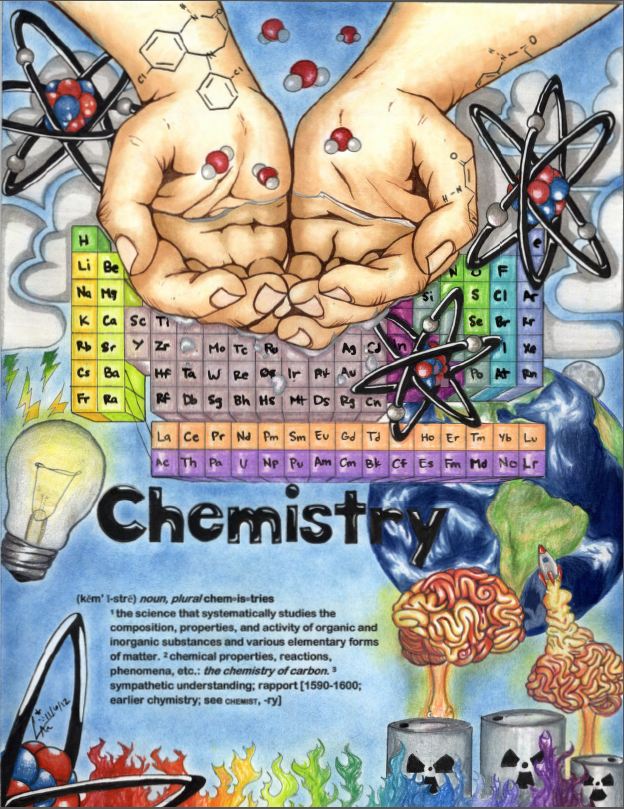 First Place, Shadow Ridge High School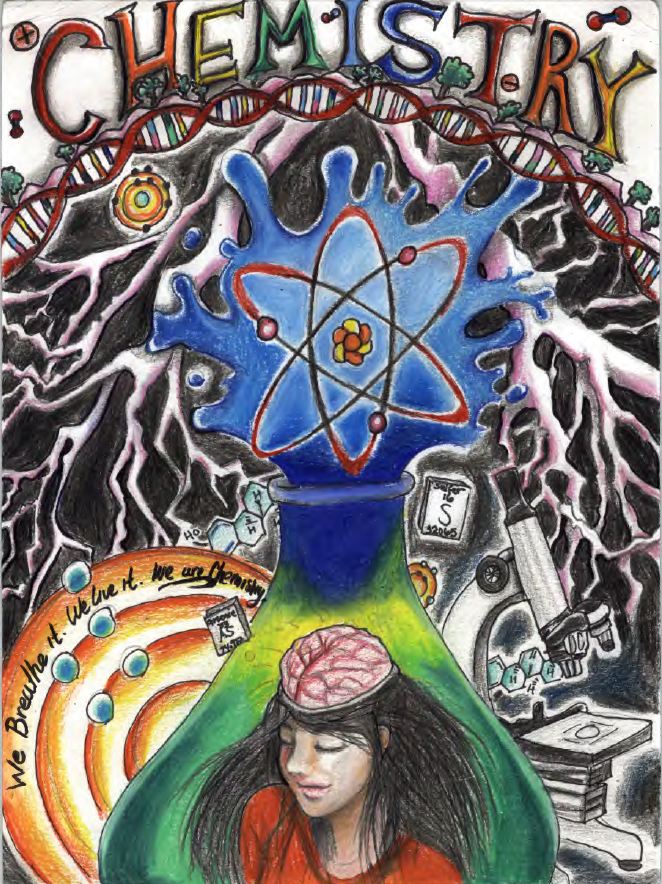 Second Place Southeast High School 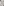 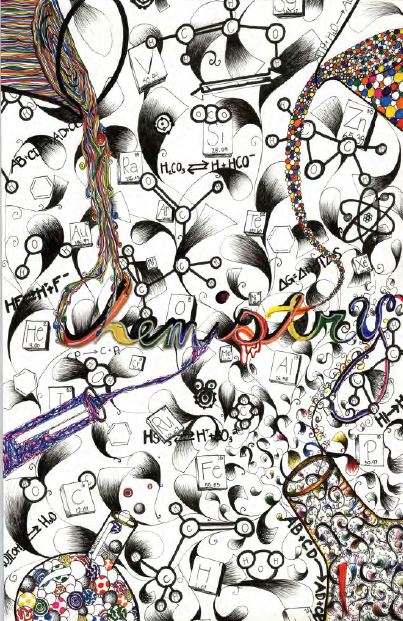  Third Place Foot Hill High School The next 8 posters are all runners up, no particular order.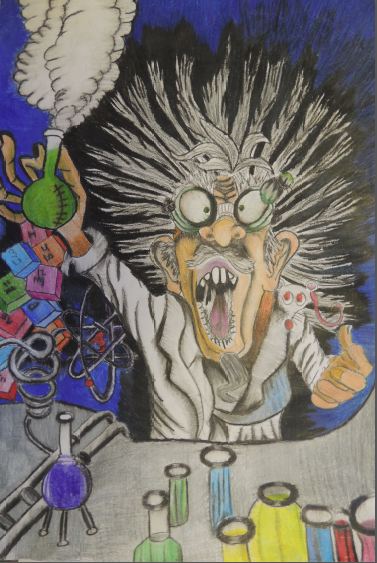 A.  Runner-up, Chaparrel High SchoolB.  Runner-up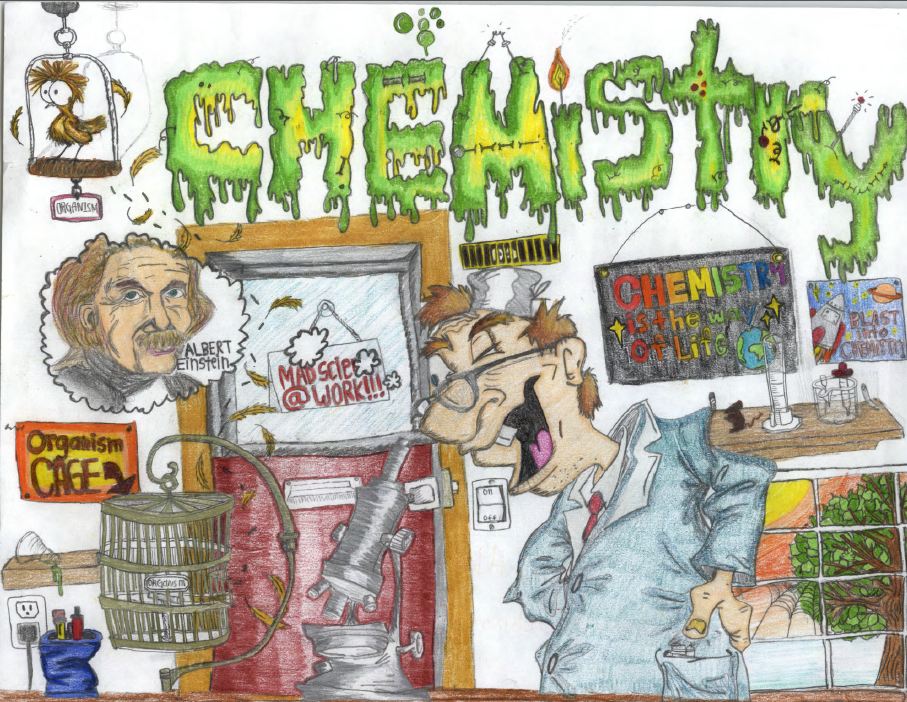 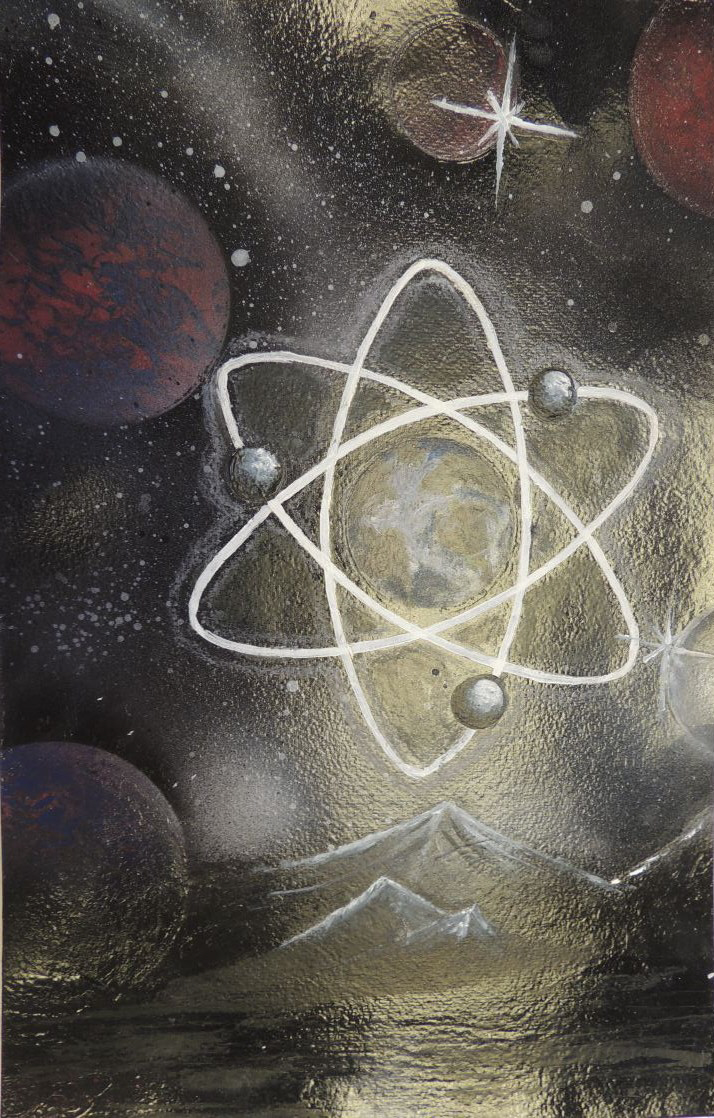 C.  Runner-up, Green Valley High School D.  Runner-up, Northwest High School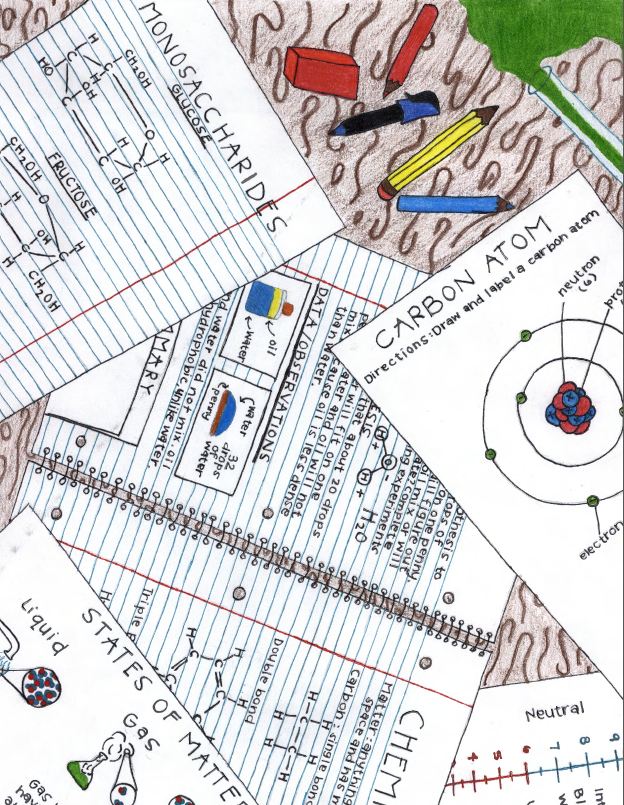 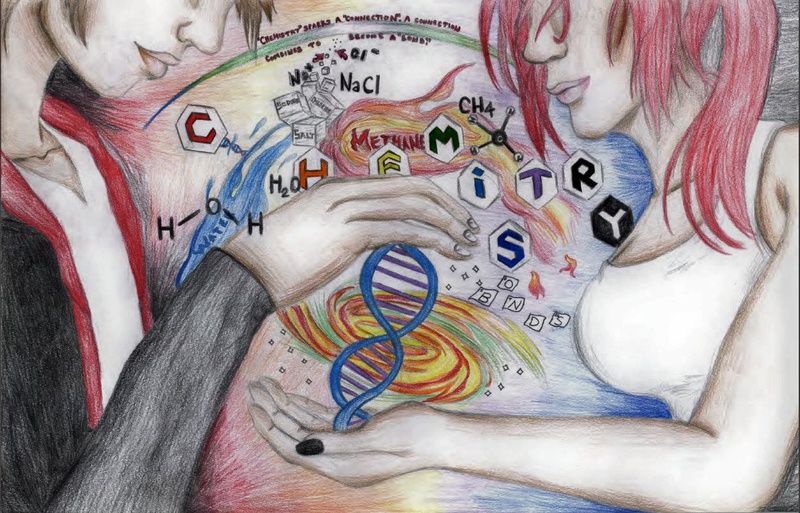 E.  Runner-up, Palo Verde High School 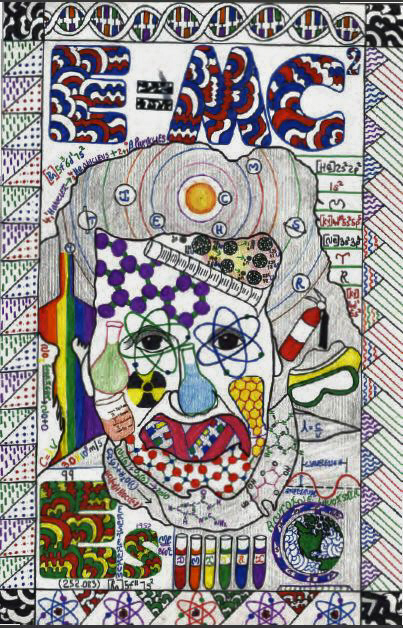 F.  Runner-up, Rancho High School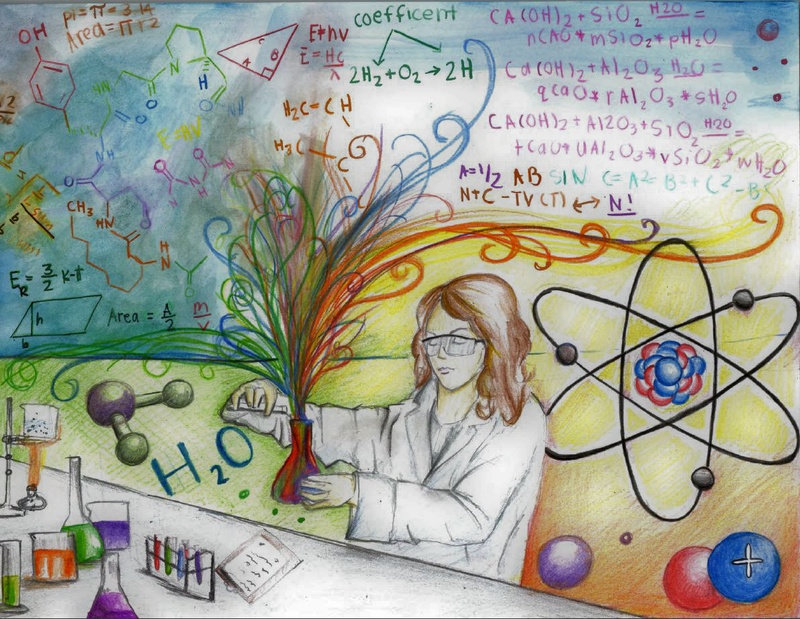 G.  Runner-up, SCETA High School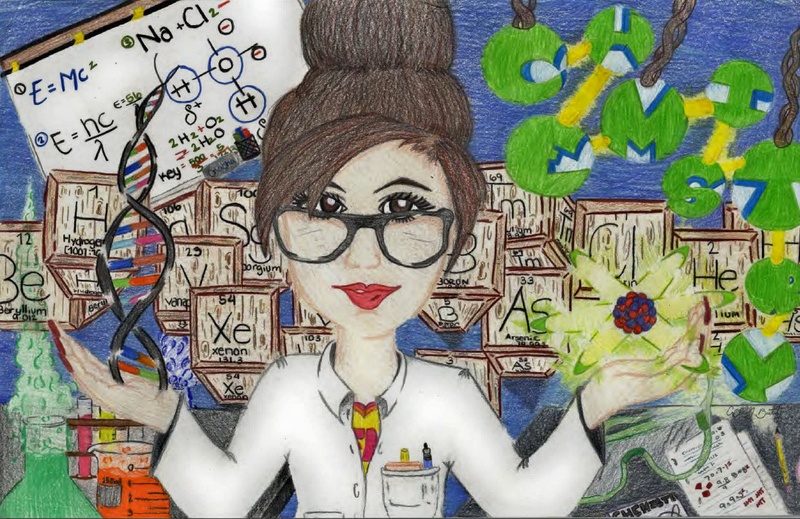 H.  Runner-up, Western Prep High SchoolThe next 14 posters got an honorable mention, no particular order. A.  Honorable Mention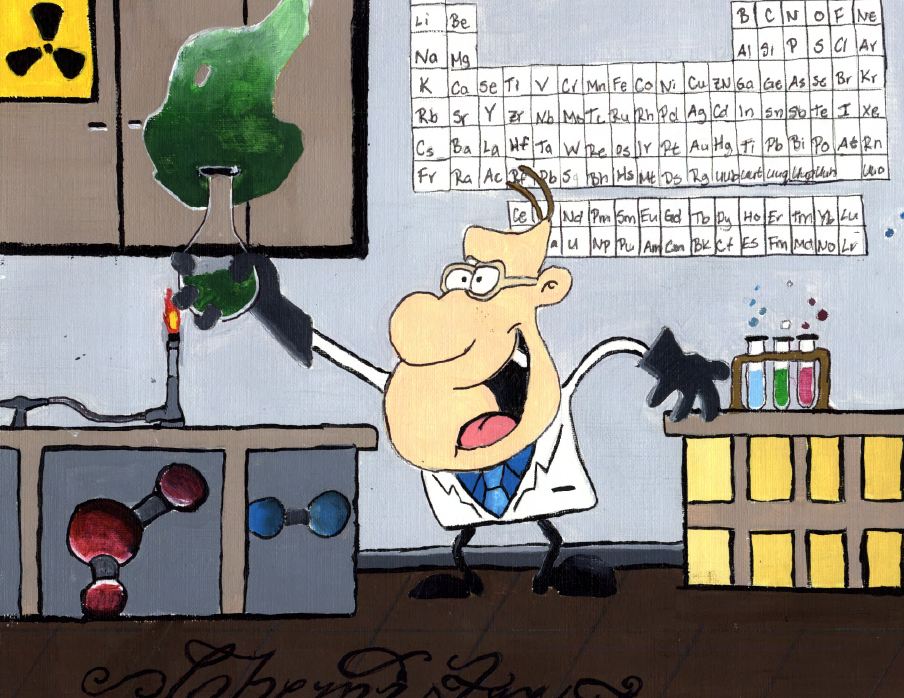 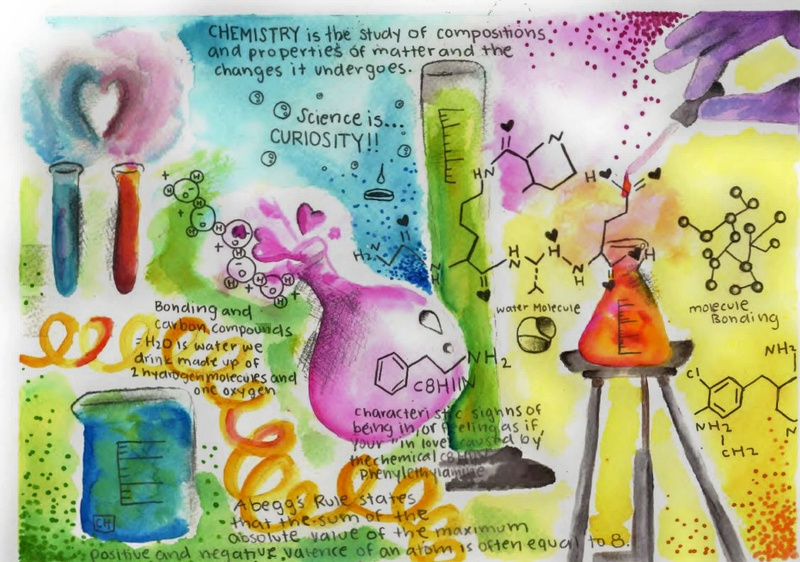 B.  Honorable Mention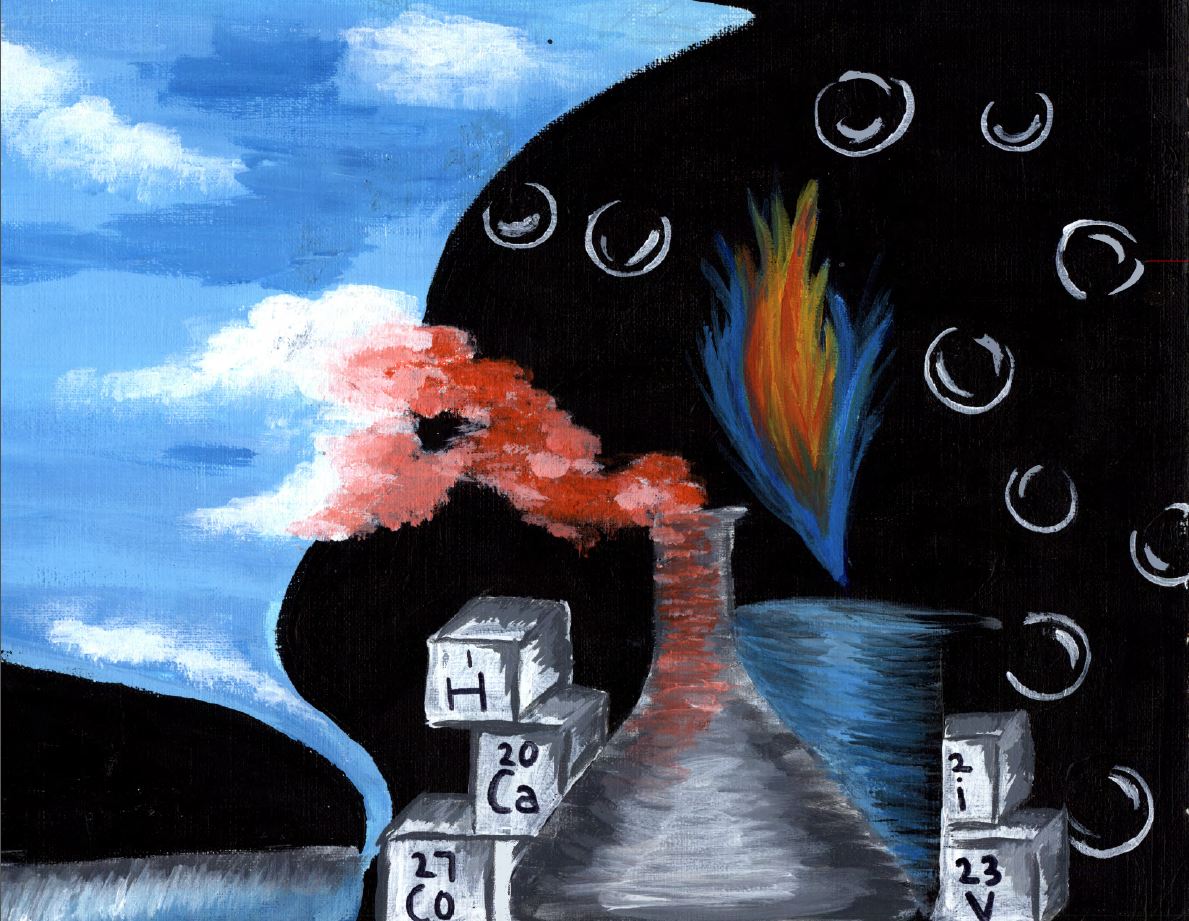 C.  Honorable Mention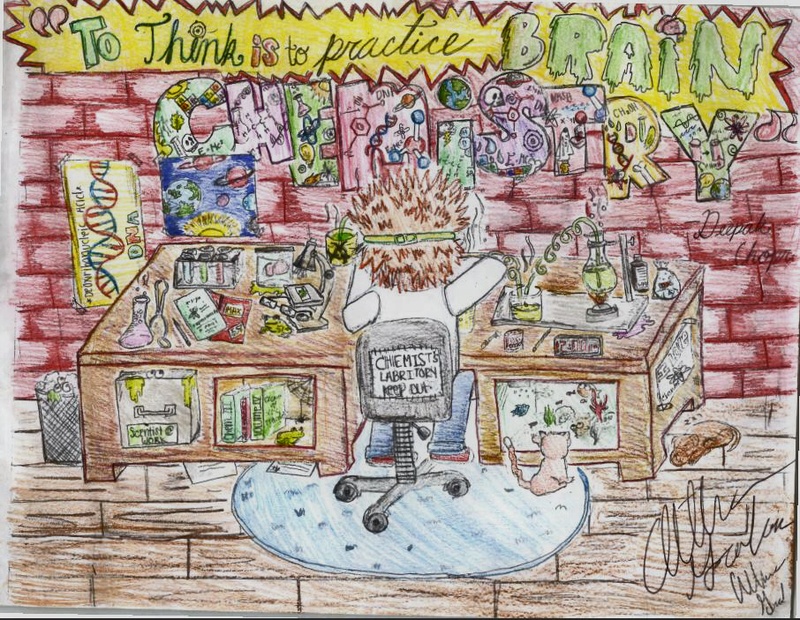 D.  Honorable Mention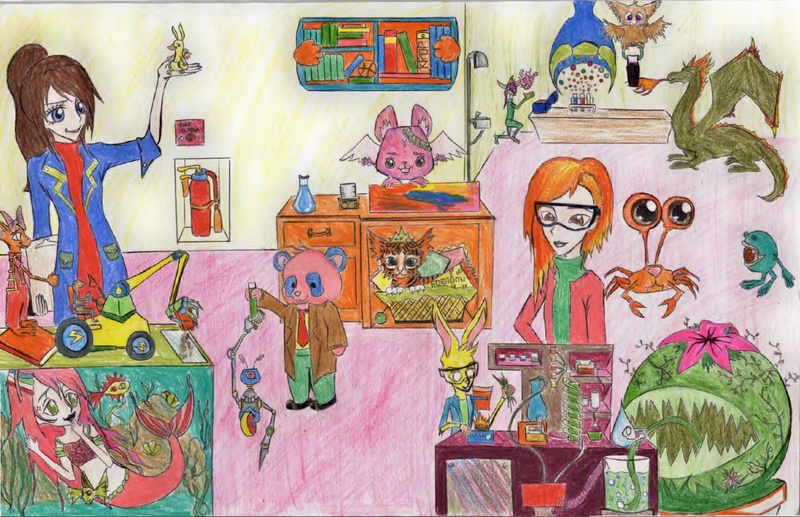  E.  Honorable Mention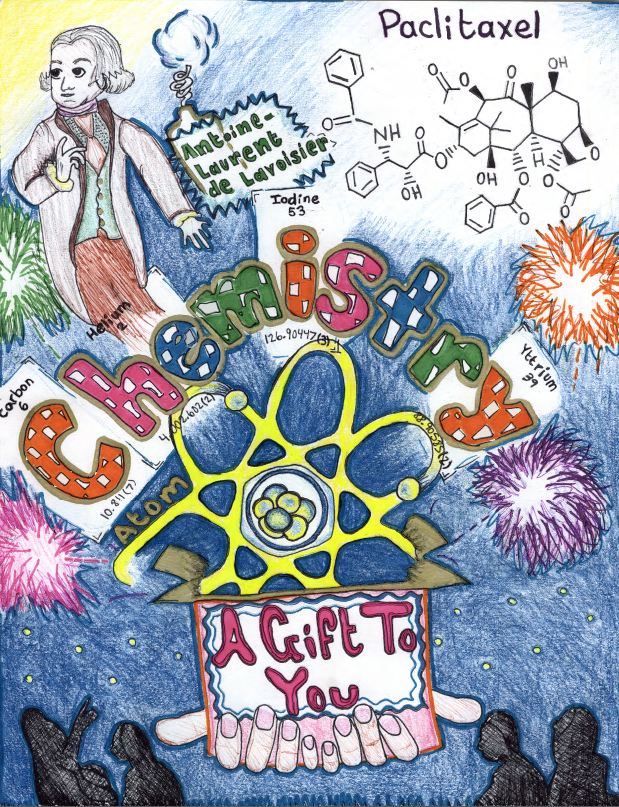 F.  Honorable Mention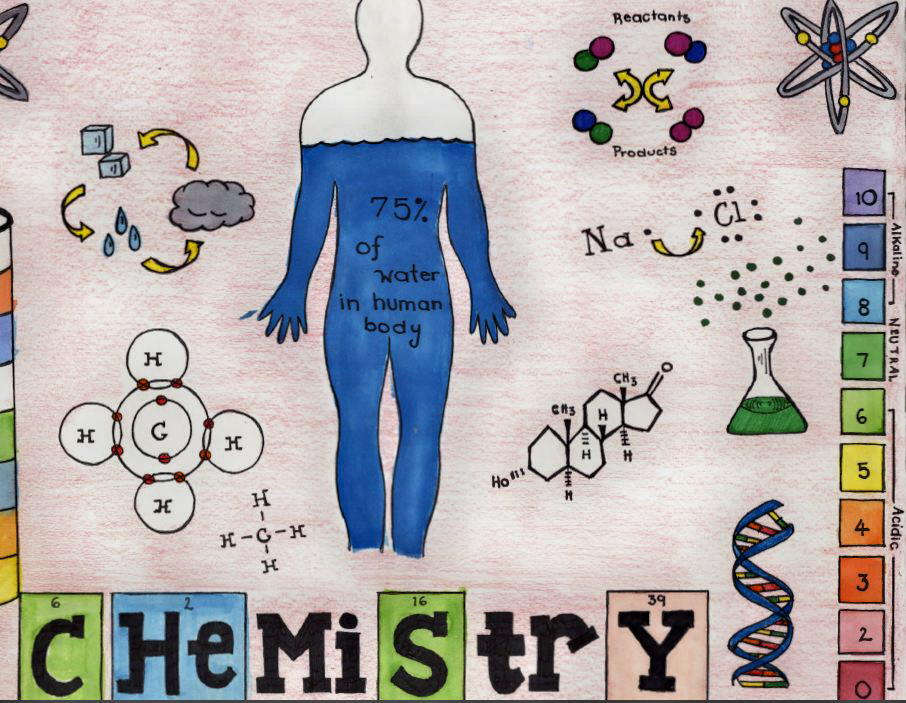  G.  Honorable Mention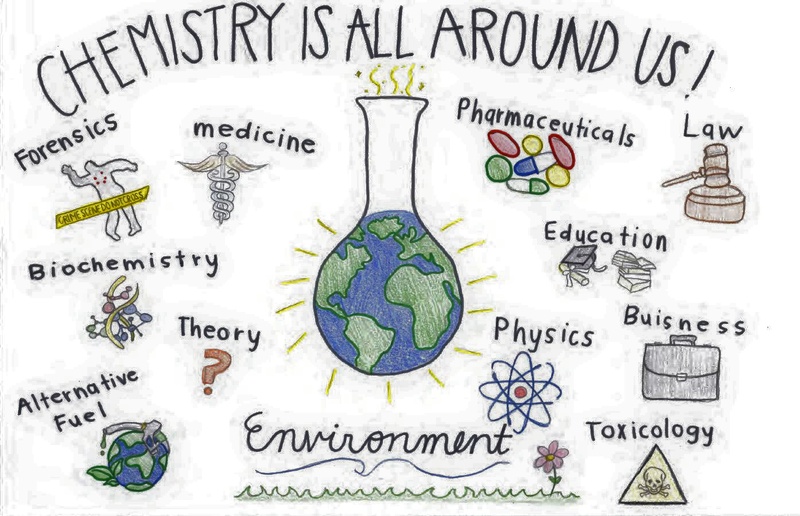 H.  Honorable Mention I.  Honorable Mention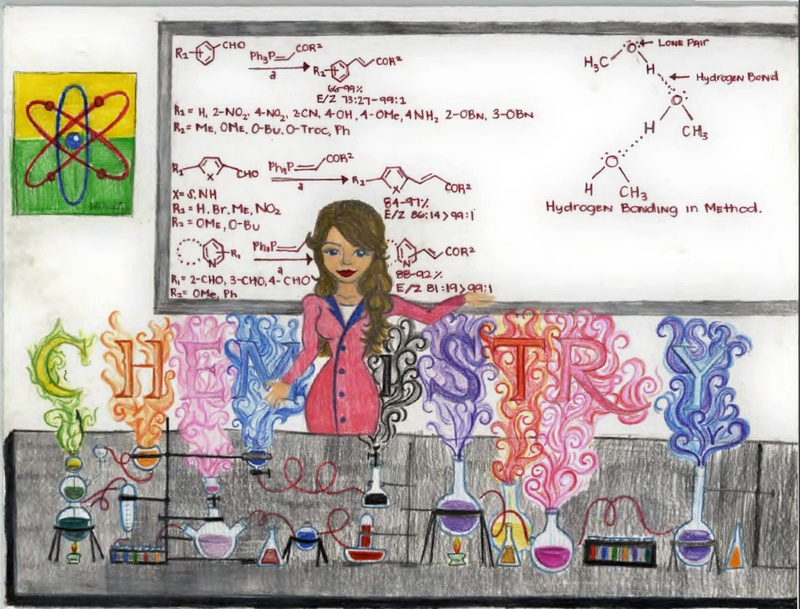 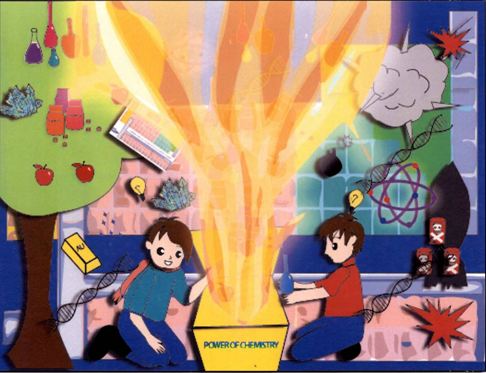  J.  Honorable Mention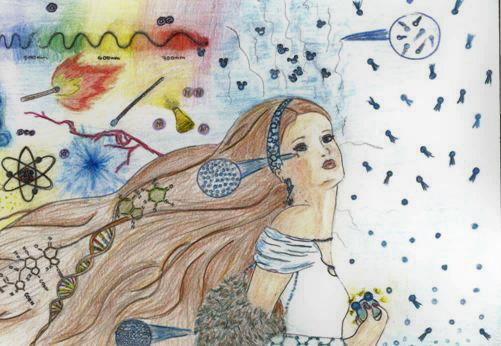  K.  Honorable Mention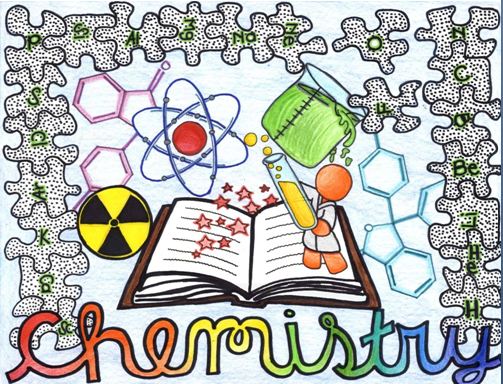 L.  Honorable Mention 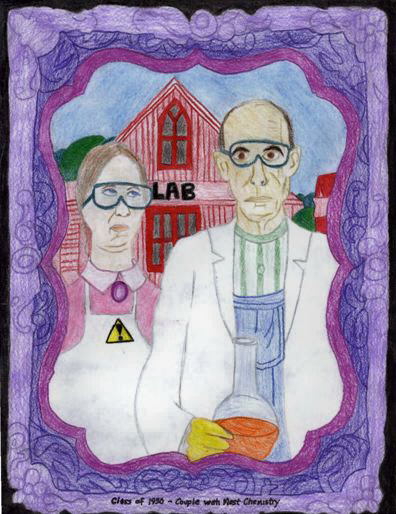 M.  Honorable Mention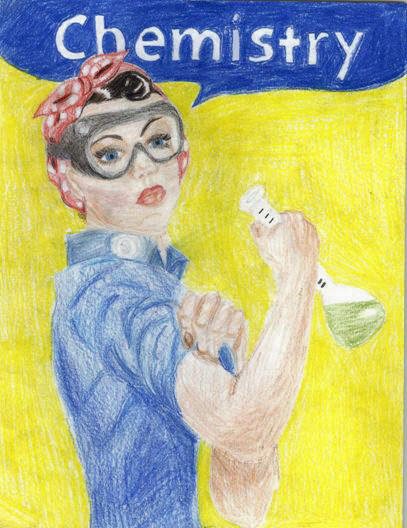 N.  Honorable Mention ACKNOWLEDGEMENTThe following people and organizations are thanked for their contributions toward making this years program a success.- Judy Myers, Assistant Director, School-Community  Partnership Program,Clark County School District- VWR International- Executive Committee of the Southern Nevada Section  of the American Chemical Society- All the high school students and teachers of the Clark  County School District who participated in this event